PORTUGUÊSAluno sofisticado,Enquanto cumprimos este tempo de quarentena em casa, nos encontraremos por meio deste canal. Nele, revisaremos o conteúdo estudado durante o bimestre e ampliaremos nosso repertório cultural por meio de livros digitais, vídeos-aulas, filmes e documentários, os quais serão postados semanalmente no Clip escola.Intercedo para que logo tudo isso passe e possamos voltar aos nossos encontros presenciais! Já estou com saudades...Bora revisar!Conteúdos revisados nesta atividade:Leitura e interpretação de texto;Significado das palavras (Uso do dicionário);Sinônimos e antônimos.Leia o conto, de Beatriz Vichessi:Casa de Vô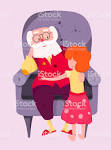 Todo avô toma remédio, usa dentadura e tira soneca depois do almoço. O meu, não.Não toma pílula nem xarope. E, à tarde, fica acordado, brincando comigo. Dentadura? Isso o senhor Eusébio usa. Mas, de resto, é diferente.Minha avó também não é igual as outras. Enquanto toda avó borda e faz bolo de chocolate, ela só costura para fazer remendos nas roupas e só cozinha no fim de semana. E quase nunca está em casa. De calça comprida (enquanto todas as avós do mundo usam saia), sai cedinho para trabalhar e nos deixa sozinhos.Daí, o guarda-roupa dela vira elevador. Basta eu entrar e me sentar nas caixas de sapatos para vovô encostar as portas e, como ascensorista, anunciar:- Primeiro andar! Roupas e bonecas. Segundo andar! Balas de goma, móveis e crianças perdidas...A parede da sala é transformada em galeria de arte com pinturas emolduradas em fita crepe e, o tapete, em tablado de exposição de botões raros, que jamais combinariam com qualquer roupa normal.Ao cair da tarde, na garagem vazia, enquanto o papagaio e os cachorros conversam misturando latidos, uivos e risadas, ele espalha alguns pedacinhos de papel pelo chão. É a brincadeira do Pisei.- Hã? Como assim? Pergunto. Essa é nova.Vovô explica sua invenção:- Memorize onde estão os papéis. Feche os olhos e comece a caminhar.            Tente pisar em cima deles. Pode ir perguntando "Pisei?" para facilitar. Ganha o jogo quem pisar em mais pedaços.Eu começo.- Pisei? Pergunto, dando o primeiro passo, apertando os olhos.- Não!- Pisei? Insisto mais uma vez, depois de caminhar um tiquinho.- Não!Ouço um barulho de chaves. Vovó chega, cansada, do trabalho. Diz "Oi". Sei que é para mim, mas não posso abrir os olhos para responder. É quebra de regra.- Tudo bem, vó? Quer brincar de Pisei? Convido.- Agora, não, minha riqueza. Vovó vai descansar.Vovô continua a me guiar, já sentado na cadeira de praia, lendo o jornal. Não vi, mas escutei o barulho dela sendo armada e das folhas nas mãos dele.Sigo.- Pisei?- Pisei?- Pisei?E nada.Sinto meus pés tropeçarem em algo. Abro os olhos. Vovô, a minha frente, de braços abertos, pronto para um abraço de vitória.- Mas eu não pisei em nenhum papelzinho, vô, digo, meio desanimada, mas já engalfinhada e feliz, nos braços dele.- O vento foi levando tudo para o cantinho do portão, ele explica, sorrindo.- E por que o senhor não me avisou? A gente poderia ter colado os pedacinhos no chão e recomeçado...- Porque eu queria que a brincadeira terminasse com você perto de mim.(Adaptado de VICHESSI, Beatriz. Revista Nova Escola, abril de 2009.)QUESTÃO 01Segundo o texto:O que faz o avô da narradora ser uma pessoa especial, diferente das outras da sua idade? Retire do texto palavras que representam as qualidades do Senhor Euzébio.No texto, quais palavras ou expressões revelam ao leitor ser a criança, um dos personagens da narrativa, uma menina e não um menino? QUESTÃO 02Com o auxílio do dicionário, procure o significado das palavras a seguir, escolhendo o mais adequado ao texto:ascensorista:engalfinhada:QUESTÃO 03Sinônimos são palavras que têm o mesmo ou quase o mesmo significado. Nesse sentido, leia as frases abaixo e encontre um sinônimo para a palavra destacada. Atente para que o sentido do texto seja preservado. “ela só costura para fazer remendos nas roupas e só cozinha no fim de semana”. “A parede da sala é transformada em galeria de arte com pinturas emolduradas em fita crepe”.QUESTÃO 04Antônimos são palavras com significados opostos, contrários. Existem, inclusive, alguns dicionários especializados em mostrar o antônimo das palavras. Nesse sentido, leia as frases abaixo e indique o antônimo adequado para cada uma das palavras destacadas, segundo o contexto.“- Pisei? Pergunto, dando o primeiro passo, apertando os olhos”. afrouxarcomprimirespremerconstringirestreitar“(...) enquanto o papagaio e os cachorros conversam misturando latidos, uivos e risadas, ele espalha alguns pedacinhos de papel pelo chão”.DerramarAlastrarCoalharAmontoarPropagarINGLÊSContents: Family Members, Simple Present of verb to be, Personal Pronouns, Possessive adjectives.SOLVE THE PUZZLE. RESOLVA O ENIGMA. AS RESPOSTAS ESTÃO EM INGLÊS.FAMILY MEMBERS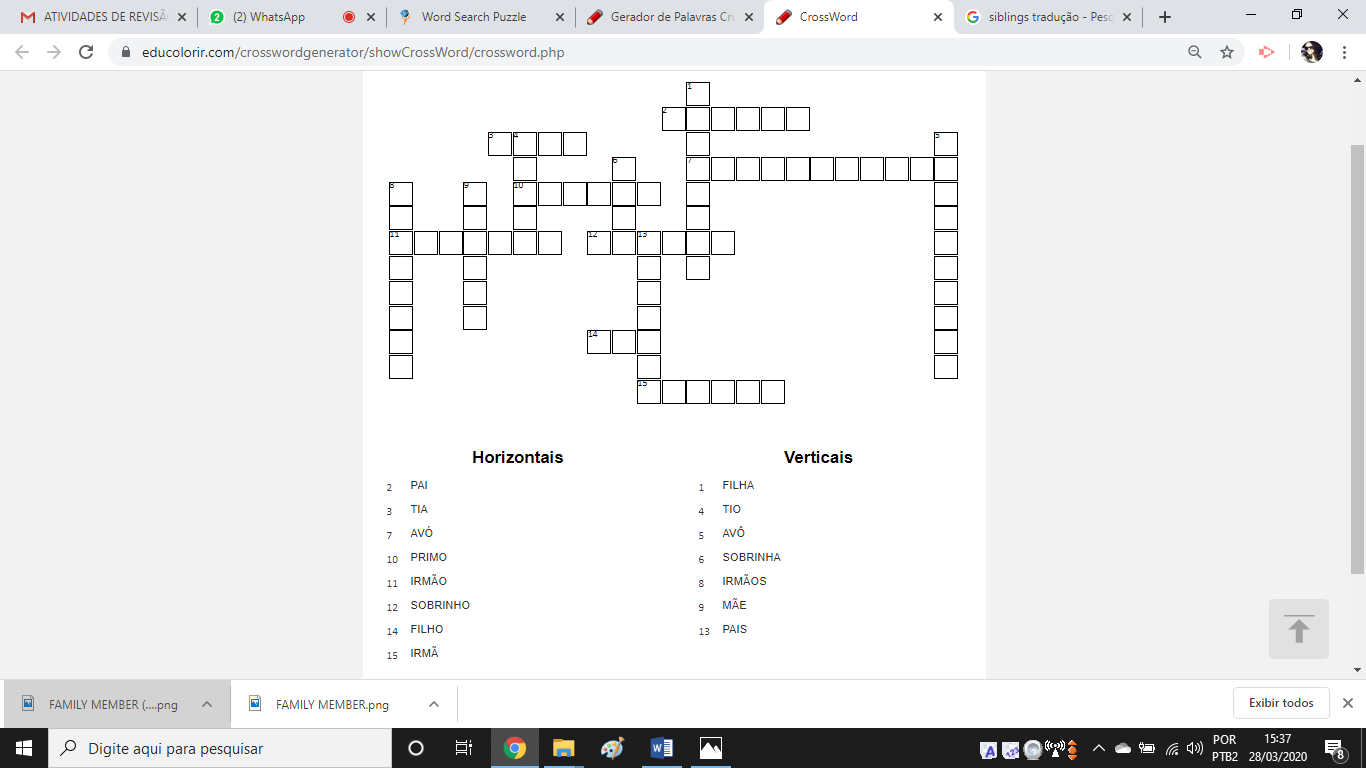 Family members:Grandmother	DaughterGrandfather	AuntMother	UncleFather 	AuntSister 	CousinSon	SiblingsBrother	SIMPLE PRESENT OF VERB TO BE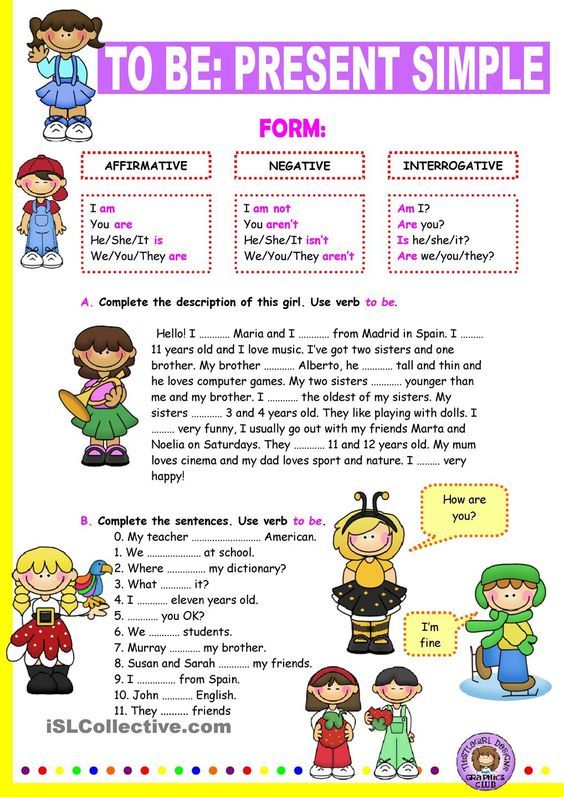 SUBJECTIVE PERSONAL PRONOUNSEsses pronomes são sempre o sujeito de uma ação, ou seja, eles fazem a ação. São eles:I = EuYou = Tu / Você / Vós / VocêsHe = EleShe = ElaIt = Isso, Ele ou Ela usado para animais, objetos, situações, etc.We = NósThey = Eles ou Elas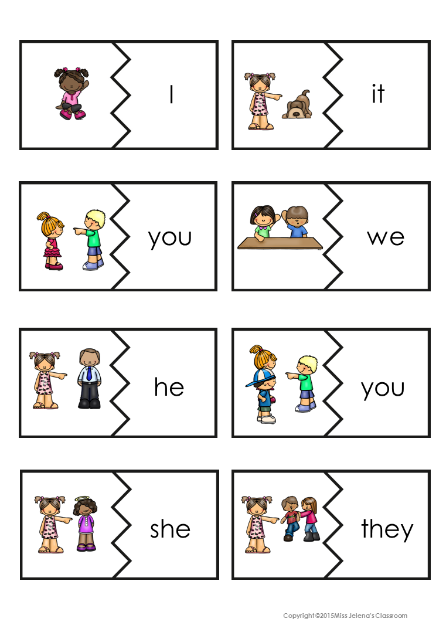 Exemplos:She is happy. (Ela está feliz)You are intelligent. (Você é intelligent.)They are brothers. (Eles são irmãos.)I am your English teacher. (Eu sou sua professora de inglês.)POSSESSIVE ADJECTIVESIndicam a posse. Indicam a quem pertence.São eles: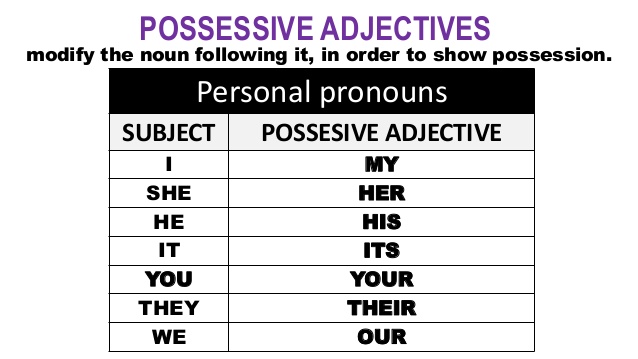 EXERCISEQUESTÃO 01Choose the correct form of the verb to be:“Susan _____________ my mother.”isareambeitQUESTÃO 02Choose the correct form of the verb to be:“They _____________ good students.”tobeisamareQUESTÃO 03Choose the correct form of the verb to be:“The teacher _____________ very nice.”isareambetoQUESTÃO 04What is the correct personal pronoun?“_____________ am Brazilian.”YouSheHeItIQUESTÃO 05Complete the sentence:“The son of my father is my _____________”SisterBrotherUncleGrandfatherDaughter 